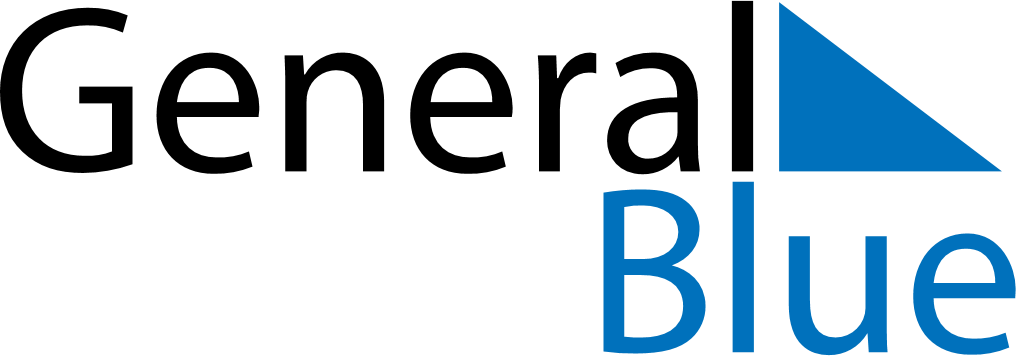 Quarter 1 of 2024Christmas IslandQuarter 1 of 2024Christmas IslandQuarter 1 of 2024Christmas IslandQuarter 1 of 2024Christmas IslandQuarter 1 of 2024Christmas IslandJanuary 2024January 2024January 2024January 2024January 2024January 2024January 2024MONTUEWEDTHUFRISATSUN12345678910111213141516171819202122232425262728293031February 2024February 2024February 2024February 2024February 2024February 2024February 2024MONTUEWEDTHUFRISATSUN1234567891011121314151617181920212223242526272829March 2024March 2024March 2024March 2024March 2024March 2024March 2024MONTUEWEDTHUFRISATSUN12345678910111213141516171819202122232425262728293031Jan 1: New Year’s DayJan 26: Australia DayFeb 10: Chinese New YearMar 25: Labour DayMar 29: Good Friday